THE FOREST COLLEGE  			“Educando con excelencia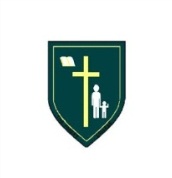  Dirección						              en un ambiente familiar”Comprobante de Aceptación y Toma de ConocimientoPEI (Proyecto Educativo Institucional), Reglamento Interno (Manual de Convivencia Escolar, Reglamento de Evaluación y Promoción) Yo                                     , Rut.:                        apoderado(a) de                                 ,                                                        del curso 2024                       ., declaro conocer,  aceptar y cumplir:PEI (Proyecto Educativo Institucional) Reglamento Interno (se entrega extracto del manual de Convivencia Escolar y Reglamento de Evaluación y Promoción 2024)de nuestro establecimiento. Todos los documentos referidos se encuentran disponibles en la página web del colegio www.theforestcollege.cl, y/o lo puedo revisar de manera presencial en recepción del establecimiento. Los documentos deben ser conocidos y adheridos por el Apoderado al momento de matricular.                                                     .                                                                    Firma*NOTA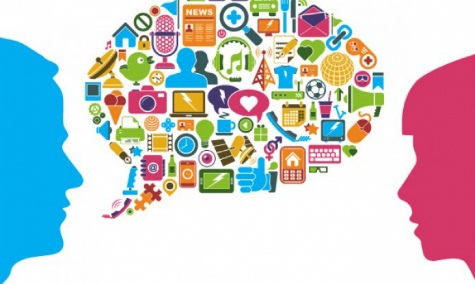 Sr(a). Apoderado(a):Para una mayor comunicación, agradecemos facilitarnos un correo electrónico con cuenta Gmail (requerido para el sistema LIRMI):                                                                          @                    *Si no posee cuenta Gmail, le rogamos crear una para que pueda acceder al sistema LIRMI y podamos comunicarnos oficialmente por ese medio. ¡Muchas gracias!¡Muchas gracias!           , Diciembre del  2023